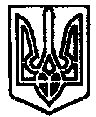       УКРАЇНА	                        ПОЧАЇВСЬКА  МІСЬКА  РАДА                                 СЬОМЕ  СКЛИКАННЯДВАДЦЯТЬ ДРУГА   СЕСІЯ РІШЕННЯвід «    » травня 2017 року	   № ПроектПро внесення змін до програмисоціально-економічного та культурного розвитку Почаївської МОТГ на 2017 рік»З метою забезпечення комплексного та ефективного соціально-економічного розвитку Почаївської МОТГ на 2017 рік, враховуючи зміни в прогнозні показники надходжень до бюджету, керуючись пп.22 ч.1ст.26 Закону України «Про місцеве самоврядування в Україні», сесія Почаївської міської ради ВИРІШИЛА:1. Внести зміни до програми соціально-економічного та культурного розвитку Почаївської міської об’єднаної територіальної громади на 2017 рік.	2. Доповнити пріоритетний напрямок «Розвиток дорожнього та житлово-комунального господарства» завданням 4.4. «Розробка та впровадження програм розвитку та покращення житлово-комунального господарства» та наступними заходами:	«4.4.1. Розробка та реалізація програм спрямованих на покращення системи водопостачання.»	«4.4.2.  Розробка та реалізація програм спрямованих на покращення стану електромереж та мереж зовнішнього освітлення.»	3. Внести зміни у додаток до програми соціально-економічного та культурного розвитку Почаївської МОТГ на 2017 рік, доповнивши новим переліком цільових програм та викласти у редакції згідно додатку 1 до рішення.4. Контроль за виконанням рішення покладаю на постійну комісію з питань соціально-економічного розвитку, інвестицій та бюджету.Чубик А.В.  